How About a Three Bedroom Home on Large Fenced LotThis three-bedroom manufactured home is located in a cul-de-sac at the end of the street in a quiet residential area of Harker Heights. It has a large fenced yard with a storage shed in the backyard, wood laminate flooring throughout except for the carpeted Master bedroom, four bedrooms, two baths, stove, refrigerator, dishwasher and washer/dryer connections. Pets are limited to no more than two pets, no larger than 20 pounds each fully grown and a $300 per pet fee is required per pet. The Security Deposit is $750. For more information please call 254-698-4824 or visit our website at craftsmenproperties.com to see other vacant rental properties and to download and submit aFREE APPLICATIONPAGE DOWN TO VIEW PICTURES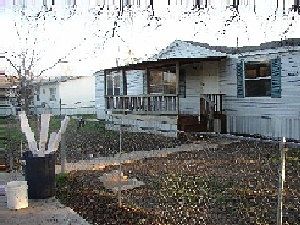 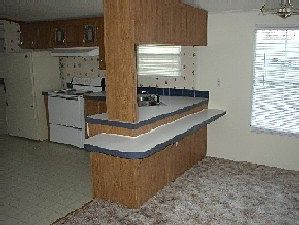 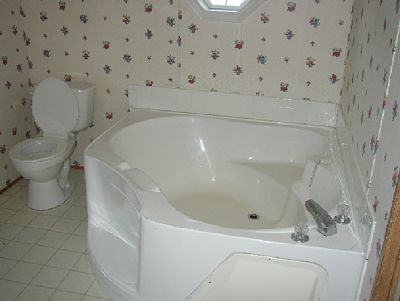 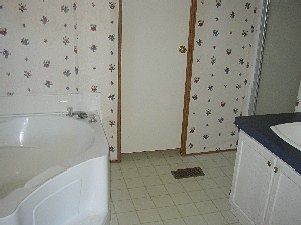 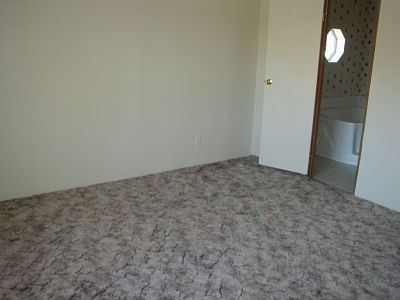 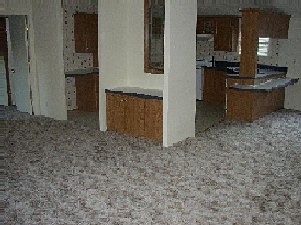 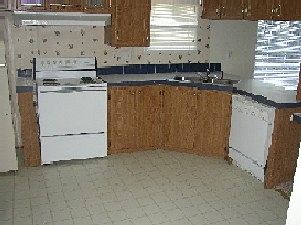 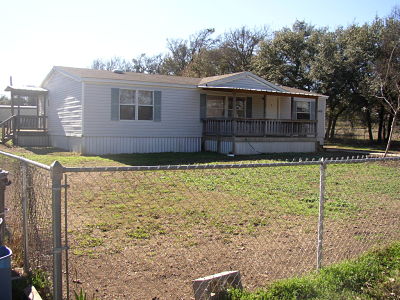 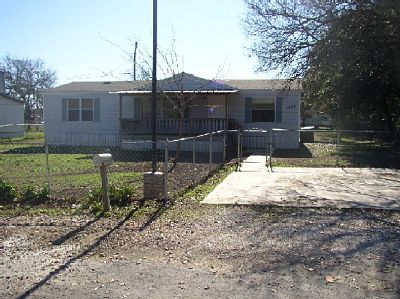 